V JORNADAS MEDIEVALESSigüés, 24 de Septiembre de 2022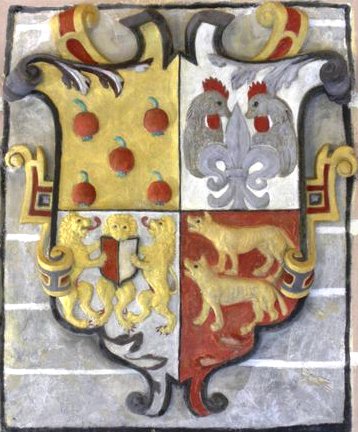 Mercado de Artesanía 	  24 de Septiembre a partir de las 11:00h.